வானிலை முன்னறிவிப்பு சுருக்கம்13.06.2022 தேதி இலேசான மழை பெய்ய வாய்ப்புள்ளது. அடுத்த ஐந்து நாட்களுக்கு வானம் ஒரளவு மேகமூட்டத்துடன் காணப்படும். காற்றின் ஈரப்பதம் 75% ஆகவும், பகல் நேரங்களில் 65% ஆக இருக்க வாய்ப்பு உள்ளது. அதிகபட்ச வெப்பநிலை 37.0-38.0 °C ஆகவும் குறைந்தபட்ச வெப்பநிலை 28.0  °C ஆகவும் இருக்கும். காற்றின் வேகமானது மணிக்கு 12.0 கி.மீ ஆக தெற்கு திசையில் வீசக்கூடும்.பொதுவான வானிலை ஆலோசனைகள்விவசாயிகள் பயிர்களுக்கு முறையான வாடிகால் வசதி அமைக்கவும் மற்றும் பயிர்களுக்கு மண்ணின் ஈரத்தன்மையை பொறுத்து நீர்பாசனம் செய்யவும்.  நெல்தற்பொழுது நிலவிவரும் சூழ்நிலையில் நெல் நாற்றங்காலில் இலைப்பேன் தாக்கம் தென்பட்டால் தயாமீதாக்க்ஷம் 25% WG 100 கிராம்/எக்டர் அல்லது டைமீத்யோட் 1.5 மி.லி/லிட்டர் என்ற அளவில் தெளிக்கவும்.நெற்பயிரில் கருப்பு வண்டு தாக்குதல் சில பகுதிகளில் காணப்படுகின்றது. இதன் தாக்குதலால் தூர்கள் திட்டுத் திட்டாக காய்ந்து காணப்படும். கதிர்கள் பதராகிவிடும். இதனைக் கட்டுப்படுத்த கீழ்கண்ட ஒருங்கிணைந்த மேலாண்மை முறைகளை கடைபிடிக்க வேண்டும். வயலில் நீர்மட்டத்தை உயர்த்தி முட்டைகளை அழிக்க வேண்டும். விளக்குப் பொறிகள் வைத்து முதிர்ந்த வண்டுகளை கவர்ந்து அழிக்க வேண்டும். வயலில்  அறுவடைக்குப் பின் எஞ்சிய கழிவுகளை நீர்பாய்ச்சி நன்கு உழுது விட வேண்டும். இதனால் இளம் குஞ்சுகள் மற்றும் முட்டைகள் அழிக்கப்படும். வயல்களை தொடர்ந்து கண் காணிக்க வேண்டும். இரகங்களை மாற்றி வயிர் செய்ய வேண்டும். தாக்குதல் பொருளாதார சேத நிலையை விட அதிகமாக இருந்தால் (5 வண்டுகள்/தூர்) அசபேட் 625 கிராம்/எக்டர் அல்லது வேப்பங்கொட்டை வடிசாறு 5 % தெளிக்கவும்.கரும்புகரும்பு பயிரில் மாவுப்பூச்சி மற்றும் பொக்கா போங்க் தாக்கம் காணப்படுகிறது. இதனால் பயிர்களின் வளர்ச்சி குன்றி மற்றும் குருத்து காய்ந்து காணப்படும். இதனை கட்டுப்படுத்த இமிடாக்ளோப்ரிட் 17.8 SL 0.6 மிலி/லி அல்லது கார்பென்டாசிம் 1.0 கி/லி என்ற அளவில் தெளிக்கலாம்.தற்பொழுது நிலவிவரும் சூழ்நிலையில் கரும்பில் இளங்குருத்து புழுவின் தாக்கம் தென்பட்டால் அதை கட்டுப்படுத்த குளோரான்டிரனிலிப்ரோல் 18.5 SC (0.5 மி.லி/ லிட்டர்) அல்லது பிப்ரோனில்5 % SC  (2 மி.லி/ லிட்டர்) என்ற அளவில் தெளிக்கவும்.நிலக்கடலைநிலக்கடலையில் வேரழுகல் நோயின் தாக்கத்தை கட்டுப்படுத்த கார்பன்டசிம் 2.0 கிராம்/ கி.கி விதைக்கு என்ற அளவில் விதை நேர்த்தி செய்யவும் அல்லது ட்ரைக்கோ டெர்மா விரிடி 4.0கிராம்/கி.கி விதை மற்றும் பேசிலாஸ் சப்டில்லஸ் 10 கிராம்/கி.கி விதைக்கு என்ற அளவில் விதை நேர்த்தி செய்து பயிரிடலாம்.தென்னைபசை தடவிய மஞ்சள் நிறப்பாலித்தீன் தாள்களை மரத்தை சுற்றிகட்டி முதிர்ந்த ஈக்களை கவர்ந்து அழிக்கலாம்.வெள்ளை ஈக்கள் அதிகளவு பரவும் போது என்கார்ஸியா ஒட்டுண்ணிகள், காக்ஸினெல்லிட் ஒட்டுண்ணிகள் / பொறிவண்டுகள் மற்றும் கிரைசோபெர்லா இரைவிழுங்கிகள் ஆகிய நன்மை செய்யும் பூச்சிகள் தோப்புகளில் இயற்கையாகவே உருவாக ஆரம்பிக்கும். என்கார்ஸியா ஒட்டுண்ணிகள் அதிக அளவு உருவாகி வெள்ளை ஈக்களின் சேதத்தை 40 முதல் 70% அளவுக்கு குறைக்கின்றது. அதிகபாதிப்பின் போது ஒரு லிட்டர் நீருக்கு வேப்பெண்ணெய் 20 மிலி அல்லது அசாடிராக்டின் 1.0% EC 2.0 மிலி/லிட்டர் தண்ணீரில் மருந்தை ஒரு லிட்டருக்கு 1.0 மி/லி ஒட்டும் திரவத்துடன் கலந்து தென்னை ஓலையின் அடிப்புறம் தெளிக்கவும்.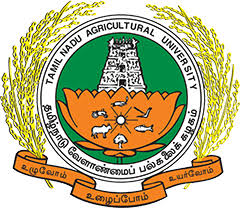 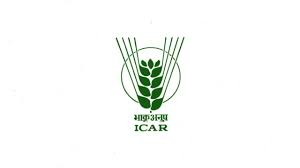 தமிழ்நாடு வேளாண்மைப் பல்கலைக்கழகம்வேளாண் அறிவியல் நிலையம் - கடலூர்இந்திய வானிலை மையம், இந்திய வேளாண்ஆராய்ச்சி கழகம் இணைந்து வழங்கும்–வானிலை சார்ந்த வேளாண் ஆலோசனைகள்– கடலூர் மாவட்டம்மாவட்ட வேளாண்மை வானிலை பிரிவு (DAMU)                                    11.06.2022-15.06.2022               Dated:  10.06.2022தமிழ்நாடு வேளாண்மைப் பல்கலைக்கழகம்வேளாண் அறிவியல் நிலையம் - கடலூர்இந்திய வானிலை மையம், இந்திய வேளாண்ஆராய்ச்சி கழகம் இணைந்து வழங்கும்–வானிலை சார்ந்த வேளாண் ஆலோசனைகள்– கடலூர் மாவட்டம்மாவட்ட வேளாண்மை வானிலை பிரிவு (DAMU)                                    11.06.2022-15.06.2022               Dated:  10.06.2022தமிழ்நாடு வேளாண்மைப் பல்கலைக்கழகம்வேளாண் அறிவியல் நிலையம் - கடலூர்இந்திய வானிலை மையம், இந்திய வேளாண்ஆராய்ச்சி கழகம் இணைந்து வழங்கும்–வானிலை சார்ந்த வேளாண் ஆலோசனைகள்– கடலூர் மாவட்டம்மாவட்ட வேளாண்மை வானிலை பிரிவு (DAMU)                                    11.06.2022-15.06.2022               Dated:  10.06.2022